Інформація про проведений західДата проведення:  10.01.17Назва заходу: «Колядки та щедрівки» Мета заходу: відтворення та збереження народних свят та традицій, розвиток творчої активності, виявлення яскравих індивідуальностей, обдарувань  серед учнів  з подальшим залученням їх до організації і проведення заходів, формувати поважне ставлення до українського народу, його звичаїв; виховувати в учнів любов до Української культури.Вікова  категорія учнів: 3 – 4 класиКількість учнів ( в т.ч. пільгові категорії -0): 4 уч.Вчитель: Смаглюк Н.В.                              підпис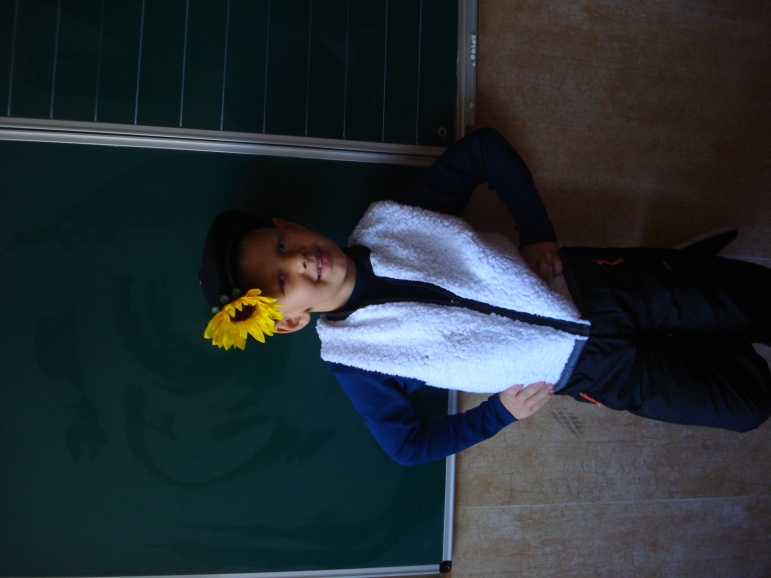 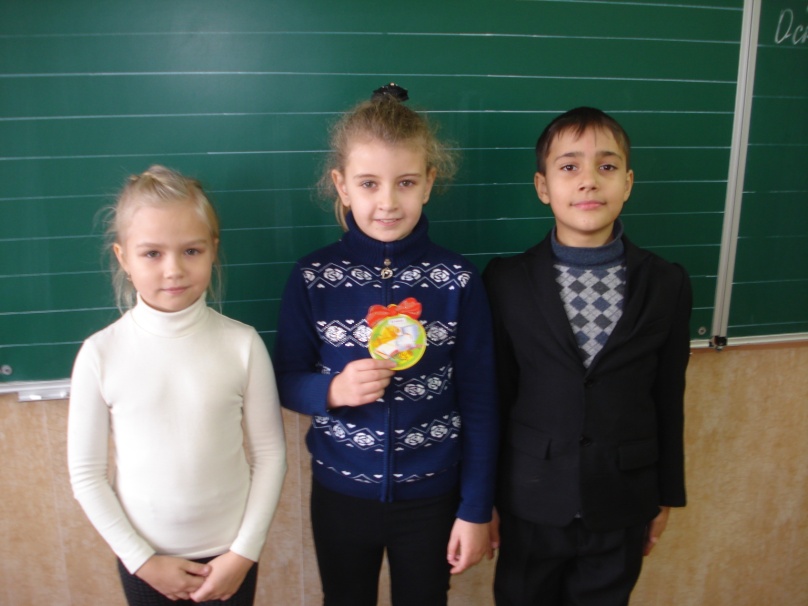 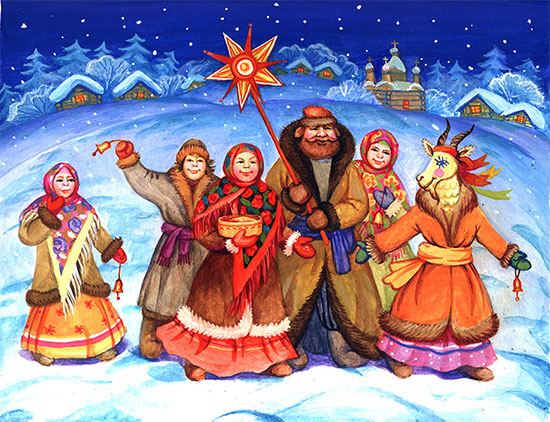 